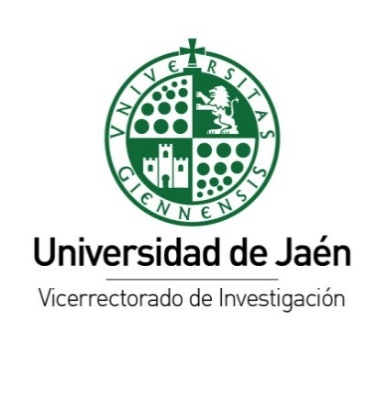 DATOS DEL/DE LA SOLICITANTE / INVESTIGADOR/A PRINCIPALDECLARACIÓN RESPONSABLEJaén a, _     ___ de       de      								Fdo.:______________________________.El Investigador o la Investigadora PrincipalSR. VICERRECTOR DE INVESTIGACIÓNPLAN DE ACTUACIÓNAñadir las filas que sean necesariasNota aclaratoria sobre las condiciones:La adhesión a la European Partnership se gestionará a través de la OFIPI (puede contactar con el personal técnico a través de email a ofipi@ujaen.es, o por teléfono al 953211797 (81797) y al 953211795 (81795).Junto con esta solicitud se aportará información sobre la cuota de adhesión correspondiente.La renovación deberá ser solicitada anualmente por el/la IP y se tramitará dicha solicitud con escrito dirigido al Vicerrectorado de Investigación, siendo la Comisión de Investigación la que resolverá sobre su carácter favorable o no previo informe de la Dirección de la OFIPI. La solicitud de renovación deberá ser solicitada antes de los tres meses previos al vencimiento de su vigencia inicial y junto con ella se deberán acreditar las colaboraciones científicas derivadas de la pertenencia a las European Partnership. La presentación de esta solicitud implica el compromiso de presentación de una propuesta coordinada desde la UJA de un proyecto internacional de I+D+i en el plazo máximo de 24 meses a partir de la fecha de la primera alta.Apellidos y NombreApellidos y NombreD.N.I.Grupo/Estructura InvestigaciónGrupo/Estructura InvestigaciónCódigoCódigo ORCID/Research ID/otrosCódigo ORCID/Research ID/otrosTeléfono 1Teléfono 2e-mailMe comprometo a solicitar un proyecto internacional de I+D+i coordinado por la UJA en el plazo máximo de 24 meses, a partir de la fecha de la primera alta en la European PartnershipAntecedentes y logros científico-técnicos del solicitante en relación con las actuaciones propuestas. Indicar: Antecedentes del equipo investigador de la UJA y experiencia previa en proyectos previos financiados y/o solicitados en la temática para la que se solicita la ayuda (indicar programa, título, financiación y rol de la UJA como coordinadora o socia); Resultados previos alcanzados: hasta un máximo de 5 contribuciones (patentes y/o publicaciones científicas en la línea de investigación que va a ser objeto de la convocatoria para la que se solicita la ayuda. Indicar índice impacto, cuartil, etc.);  Otras colaboraciones internacionales en I+D+I y logros alcanzados por el equipo solicitante que avalen la viabilidad de la propuesta.Nombre de la European Partnerships propuesta para adhesión:Justificación y adecuación de la propuesta de adhesión a la European Partnership. Aquí se detallarán los objetivos que se pretenden alcanzar con dicha adhesión, la adecuación de ésta a las líneas de investigación que desarrolla el grupo/estructura y el impacto científico técnico tanto en el grupo/estructura como a nivel institucional, considerando otros grupos/estructuras de la UJA y los centros de investigación adscritos (CEAs, IUIAI, IISTA, DaSCI, etc.)Personal de la UJA participantePersonal de la UJA participantePersonal de la UJA participanteNombre del/a Investigador/aCódigo ORCIDImporte total solicitado (€)